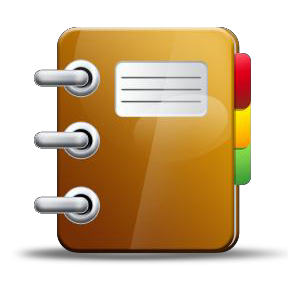 Unit 6 Week 2 For the Week of:________________________Testing day:____________________________Unit 6 Week 2 – Making DecisionsUnit 6 Week 2 – Making DecisionsSpelling Wordslong oo and short ooroosterfoolishchoosefoodlookedtookwoodengoodVocabulary to Support Instructional ObjectivesprecisemotivationGrammarComparatives and Superlatives - Comparative adjectives or adverbs  compare two places or things.  Superlative adjectives or adverbs compare three or more places or things.  Most comparatives end in -er, while most superlatives end in -est.  Longer adjectives or adverbs, use the more to form comparative and the word most to for the superlative.  Some comparatives and superlatives, however, are irregular and do not follow any of these patterns.  For example:good                    better                     bestbad                      worse                      worstSpelling Wordslong oo and short ooroosterfoolishchoosefoodlookedtookwoodengood Spelling SentencesThe rooster crows when the sun comes upForgetting my coat was a foolish mistake.We get to choose between an apple and an orange.Our parents brought food for the class partyWe looked out the window and saw the snow falling.The bus took us to the city park.We must be careful not to scratch the wooden table.Everyone had a good time at the class picnic.